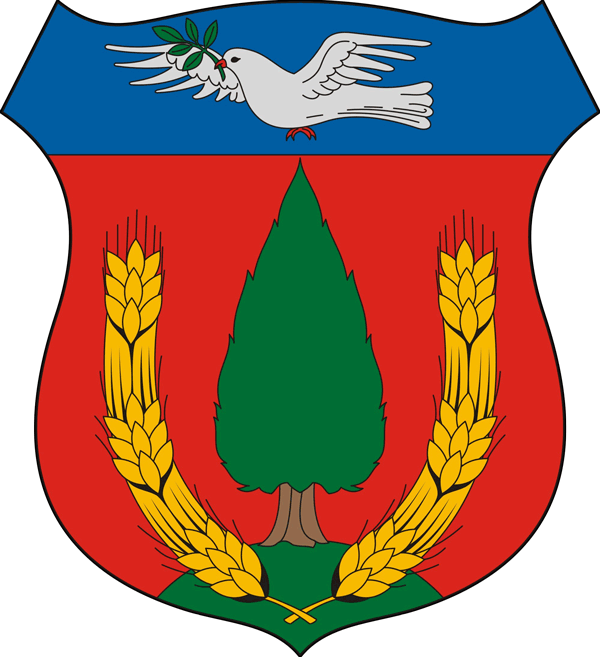 KÖZBESZERZÉSI DOKUMENTUMAZEKR000713342018AZONOSÍTÓ SZÁMÚ KÖZBESZEZRÉSI ELJÁRÁSHOZ„Szociális konyha fejlesztése Nyárádon”Nyárád, 2018 októberALAPINFORMÁCIÓK A KÖZBESZERZÉSI ELJÁRÁSRÓLAjánlatkérőre vonatkozó információk:Az eljárás típusa:Nemzeti, Kbt. 115. § (2) bekezdés szerinti eljárásEljárás nyelve:Jelen közbeszerzési eljárás kizárólagos hivatalos nyelve a magyar. Az ajánlatkérő a nem magyar nyelven benyújtott dokumentumok ajánlattevő általi felelős fordítását is elfogadja.Az eljárás tárgya:Szociális konyha fejlesztése NyárádonEKR-azonosító:EKR000713342018Egyéb rendelkezések:Az eljárás során felmerülő, az eljárást megindító felhívásban és jelen közbeszerzési dokumentumokban nem szabályozott kérdések tekintetében a közbeszerzésekről szóló 2015. évi CXLIII. törvény és végrehajtási rendeletei az irányadóak, különös tekintettel a 424/2017 (XII.19.) Korm. rendelet szabályaira.ÚtmutatóA KÖZBESZERZÉSI DOKUMENTUMOK TARTALMAA közbeszerzési dokumentumok a következő részekből áll:ajánlattételi FELHÍVÁS (az EKR-rendszerben elérhető)ÚTMUTATÓ AJÁNLOTT IGAZOLÁS- ÉS NYILATKOZATMINTÁKSZERZŐDÉSTERVEZET (külön, önálló mellékletben)MŰSZAKI LEÍRÁS, ÁRAZATLAN KÖLTSÉGVETÉS (külön, önálló mellékletben)Jelen közbeszerzési dokumentum nem mindenben ismétli meg az ajánlattételi felhívásban foglaltakat, a közbeszerzési dokumentumok az ajánlattételi felhívással együtt kezelendő. Az ajánlattevők kizárólagos kockázata, hogy gondosan megvizsgálják a közbeszerzési dokumentumokat és annak minden kiegészítését, amely esetleg az ajánlati időszak alatt kerül kibocsátásra, valamint, hogy megbízható információkat szerezzenek be minden olyan körülmény és kötelezettség vonatkozásában, amely bármilyen módon is befolyásolhatja az ajánlat természetét vagy jellemzőit. A közbeszerzési eljárás lebonyolítására a közbeszerzésekről szóló 2015. évi CXLIII. törvény (továbbiakban: Kbt.) szabályai szerint, a Kbt. Harmadik része szerinti eljárási szabályok kerülnek alkalmazásra az elektronikus közbeszerzés részletes szabályairól szóló 424/2017. (XII. 19.) Korm. rendelet rendelkezéseinek megfelelően.A 424/2017. (XII. 19.) Korm. rendelet 1.§ (2) bekezdésének megfelelően az elektronikus közbeszerzési rendszer (EKR) a Miniszterelnökség által üzemeltetett központi közbeszerzési nyilvántartás és a közbeszerzési eljárások elektronikus lebonyolítását támogató informatikai rendszer.Az ajánlat kizárólag elektronikus úton, az EKR rendszeren keresztül, az eljárás erre megadott felületén nyújtható be. Az előírt nyilatkozatokat az eljárásnak erre a célra biztosított felületén kell megadni, egyes igazolások benyújtására pedig a felület, az erre a célra létrehozott helyen az ajánlat összeállítása során feltöltési lehetőséget biztosít.Eljárási határidőkkel kapcsolatos speciális rendelkezések:A 424/2017. (XII. 19.) Korm. rendelet 16.§ (1) bekezdése értelmében az ajánlattételi határidő nem jár le, ha az EKR vagy annak az ajánlat elkészítését támogató része az EKR üzemeltetője által közzétett tájékoztatás alapján igazoltana) folyamatosan legalább öt percig fennálló üzemzavar(ok) folytán [424/2017. (XII. 19.) Korm. rendelet 22. § (2) bekezdés] az ajánlatkérő által meghatározott ajánlattételi határidőt megelőző huszonnégy órában összesen legalább százhúsz percig, vagyb) – anélkül, hogy a határidő meghosszabbítására ezt követően már sor került volna – üzemzavar folytán [424/2017. (XII. 19.) Korm. rendelet 22. § (2) bekezdés] az ajánlattételi határidő alatt folyamatosan legalább huszonnégy óráignem elérhető.A 424/2017. (XII. 19.) Korm. rendelet 16.§ (2) bekezdése értelmében a Kbt. 52. § (4) bekezdésében foglaltakon túl az ajánlatkérő az 424/2017. (XII. 19.) Korm. rendelet 16.§ (1) bekezdés szerinti esetben is köteles az ajánlattételi határidőt meghosszabbítani az EKR működésének helyreállítását követően, amelyről az EKR üzemeltetője tájékoztatást tesz közzé. Az 424/2017. (XII. 19.) Korm. rendelet 16.§ (1) bekezdés a) pontja szerinti esetben a határidőt úgy kell meghosszabbítani, hogy megfelelő idő, de – a hirdetmény nélküli tárgyalásos eljárás kivételével – legalább a hosszabbításról szóló értesítés megküldésétől számított két nap álljon rendelkezésre az ajánlat benyújtására.A 424/2017. (XII. 19.) Korm. rendelet 16.§ (3) bekezdése értelmében amennyiben az ajánlattételi határidő módosítása szükséges, de az EKR üzemzavara [424/2017. (XII. 19.) Korm. rendelet 22. § (2) bekezdés] miatt a módosításról értesítés megküldése nem lehetséges a Kbt. 55. § (2)-(3) bekezdésében foglalt határidőknek megfelelően, az ajánlatkérő a módosításról szóló értesítést a Kbt. szerinti határidőn túl is kiküldheti, az üzemzavar elhárulását követően haladéktalanul, de legkésőbb a következő munkanapon.A 424/2017. (XII. 19.) Korm. rendelet 17. § (1) bekezdése értelmében ha az ajánlattevő által, vagy más érdekelt gazdasági szereplő vagy szervezet által elvégezhető eljárási cselekmények, így különösen hiánypótlás, felvilágosítás vagy árindokolás megadására, vagy az előzetes vitarendezés kezdeményezésére rendelkezésre álló határidő alatt üzemzavar [424/2017. (XII. 19.) Korm. rendelet 22. § (2) bekezdés] következik be, és a vonatkozó határidő az üzemzavar során eltelt, vagy abból az EKR helyreállítását követően kevesebb, mint kettő óra maradt, ajánlatkérő köteles az EKR működésének helyreállítását követően tizenkét órán belül megtett eljárási cselekményeket határidőben teljesítettnek elfogadni.A 424/2017. (XII. 19.) Korm. rendelet 17.§ (2) bekezdése értelmében nem követ el jogsértést az ajánlatkérő akkor, ha a Kbt.-ben vagy végrehajtási rendeletében valamely eljárási cselekményre meghatározott határidőt azért mulaszt el, mert az EKR üzemzavara [424/2017. (XII. 19.) Korm. rendelet 22. § (2) bekezdés] nem teszi lehetővé az adott cselekmény határidőben történő teljesítését. Ebben az esetben az ajánlatkérő az EKR működésének helyreállítását követően haladéktalanul köteles az elmulasztott cselekmény teljesítésére.KIEGÉSZÍTŐ TÁJÉKOZTATÁSBármely gazdasági szereplő kiegészítő tájékoztatást az eljárást megindító felhívás egyéb információk pontjában meghatározott határidő lejártáig kizárólag az EKR-en keresztül kérhet. Ajánlatkérő valamennyi érdeklődő gazdasági szereplő részére írásban megküldi a választ az EKR rendszeren keresztül, illetve hozzáférhetővé teszi az EKR rendszerben.Közös ajánlattételKözös ajánlattétel a Kbt. 35. § és 424/2017. (XII. 19.) Korm. rendelet 13.§ (3) bekezdése alapján lehetséges. A közös ajánlattevők a szerződés teljesítéséért az ajánlatkérő felé korlátlanul és egyetemlegesen felelnek. Az egy közös ajánlatot benyújtó gazdasági szereplő(k) személyében – kivéve a Kbt. 138. § (4) bekezdése szerinti jogutódlás esetét –az ajánlattételi határidő lejárta után változás nem következhet be.Amennyiben több gazdasági szereplő közösen tesz ajánlatot a közbeszerzési eljárásban, akkor az ajánlathoz csatolniuk kell az erre vonatkozó megállapodást. A közös ajánlattevők megállapodásának tartalmaznia kell:a jelen közbeszerzési eljárásban közös ajánlattevők nevében eljárni (továbbá kapcsolattartásra) jogosult képviselő szervezet megnevezését;a szerződés teljesítéséért egyetemleges felelősségvállalást minden tag részéről;meghatalmazást, ami kiterjed arra, hogy a közös ajánlattevők képviseletére jogosult gazdasági szereplő adott eljárás tekintetében az EKR-ben elektronikus úton teendő nyilatkozatok megtételekor az egyes közös ajánlattevők képviseletében eljárhat.ELŐZETES VITARENDEZÉSA 424/2017. (XII. 19.) Korm. rendelet 20.§ (1) bekezdése érelmében a Kbt. szerinti iratbetekintést az ajánlatkérő az EKR-ben található dokumentumok tekintetében a gazdasági szereplő képviselőjének személyes megjelenése útján biztosítja, azonban az iratbetekintési kérelmet az EKR-en keresztül kell benyújtani, és az iratbetekintési kérelemmel kapcsolatos írásbeli kommunikációt az EKR-en keresztül kell bonyolítani.A 424/2017. (XII. 19.) Korm. rendelet 20.§ (9) bekezdése érelmében az előzetes vitarendezési kérelem megküldése és az előzetes vitarendezés során a kommunikáció az EKR-ben történik. A SZERZŐDÉS MEGKÖTÉSE ÉS TELJESÍTÉSEEredményes közbeszerzési eljárás alapján a szerződést a nyertes szervezettel (személlyel) – közös ajánlattétel esetén a nyertes szervezetekkel (személyekkel) – kell írásban megkötni a közbeszerzési eljárásban közölt végleges feltételek, szerződéstervezet és ajánlat tartalmának megfelelően. A szerződésnek tartalmaznia kell – az eljárás során alkalmazott értékelési szempontra tekintettel – a nyertes ajánlat azon elemeit, amelyek értékelésre kerültek. Az ajánlatkérő köteles szerződéses feltételként előírni, hogy:nem fizethet, illetve számolhat el a szerződés teljesítésével összefüggésben olyan költségeket, amelyek a 62. § (1) bekezdés k) pont ka)-kb) alpontja szerinti feltételeknek nem megfelelő társaság tekintetében merülnek fel, és amelyek a nyertes ajánlattevő adóköteles jövedelmének csökkentésére alkalmasak;a szerződés teljesítésének teljes időtartama alatt tulajdonosi szerkezetét az ajánlatkérő számára megismerhetővé teszi és a 143. § (3) bekezdése szerinti ügyletekről az ajánlatkérőt haladéktalanul értesíti.Az ajánlatkérőként szerződő fél jogosult és egyben köteles a szerződést felmondani – ha szükséges olyan határidővel, amely lehetővé teszi, hogy a szerződéssel érintett feladata ellátásáról gondoskodni tudjon – ha:a nyertes ajánlattevőben közvetetten vagy közvetlenül 25%-ot meghaladó tulajdoni részesedést szerez valamely olyan jogi személy vagy személyes joga szerint jogképes szervezet, amely tekintetében fennáll a 62. § (1) bekezdés k) pont kb) alpontjában meghatározott feltétel;a nyertes ajánlattevő közvetetten vagy közvetlenül 25%-ot meghaladó tulajdoni részesedést szerez valamely olyan jogi személyben vagy személyes joga szerint jogképes szervezetben, amely tekintetében fennáll a 62. § (1) bekezdés k) pont kb) alpontjában meghatározott feltétel.Jelen pontban említett felmondás esetén a nyertes ajánlattevő a szerződés megszűnése előtt már teljesített szolgáltatás szerződésszerű pénzbeli ellenértékére jogosult.A külföldi adóilletőségű nyertes ajánlattevő köteles a szerződéshez arra vonatkozó meghatalmazást csatolni, hogy az illetősége szerinti adóhatóságtól a magyar adóhatóság közvetlenül beszerezhet a nyertes ajánlattevőre vonatkozó adatokat az országok közötti jogsegély igénybevétele nélkül.A közbeszerzési szerződést a közbeszerzési eljárás alapján nyertes ajánlattevőként szerződő félnek, illetve közösen ajánlatot tevőknek kell teljesítenie. Az ajánlattevőként szerződő fél teljesítésében köteles közreműködni az olyan alvállalkozó és szakember, amely a közbeszerzési eljárásban részt vett az ajánlattevő alkalmasságának igazolásában. Az ajánlattevő köteles az ajánlatkérőnek a teljesítés során minden olyan – akár a korábban megjelölt alvállalkozó helyett igénybe venni kívánt – alvállalkozó bevonását bejelenteni, amelyet az ajánlatában nem nevezett meg és a bejelentéssel együtt nyilatkoznia kell arról is, hogy az általa igénybe venni kívánt alvállalkozó nem áll a kizáró okok hatálya alatt.tájékoztatást nyújtó szervek:A munkavállalók védelmére és a munkafeltételekre vonatkozóan területileg illetékes kormányhivatal munkavédelmi felügyelősége és munkaügyi felügyelősége nyújt tájékoztatást.Állami Népegészségügyi és Tisztiorvosi Szolgálat (ÁNTSZ) Székhely: 1097 Budapest, Albert Flórián út 2-6.Levelezési cím: 1437 Budapest, Pf. 839.Telefon: +36 (1) 476-1100Fax: +36 (1) 476-1390Honlap: www.antsz.huNemzetgazdasági Minisztérium, Foglalkoztatáspolitikáért Felelős ÁllamtitkárságSzékhely: 1051 Budapest, József nádor tér 2-4.Levelezési cím: 1369 Budapest, Pf. 481.Telefon: +36 (l) 795-1400Fax: +36 (l) 318-2570Honlap: www.kormany.huNAV  Székhely: 1054 Budapest, Széchenyi u. 2. Telefon: +36 (1) 428-5100Fax: +36 (1) 428-5382 Honlap: www.apeh.huNemzetgazdasági MinisztériumSzékhely: 1051 Budapest, József nádor tér 4. Levelezési cím: 1055 Budapest, Honvéd utca 13-15. Telefon: +36 (1) 374-2700Fax: +36 (1) 374-2925Honlap: http://www.kormany.hu/hu/nemzetgazdasagi-miniszterium/elerhetosegekKözbeszerzési HatóságSzékhely: 1026 Budapest, Riadó utca 5.Levelezési cím: 1525 Budapest, Pf. 166.Telefon: +36 (1) 882-8502Fax: +36 (1) 882-8503  Honlap: http://www.kozbeszerzes.hu/Pápai Járási Hivatal Székhely: 8500 Pápa, Fő u. 12.Tel: +36 89 795-000E-mail: papa.jaras@veszprem.gov.huPápai Járási Hivatal Foglalkoztatási OsztálySzékhely: 8500 Pápa, Csáky L. u. 12.Telefon: +36 89 795-00E-mail: papa.foglalkoztatas@veszprem.gov.huPápai Járási Hivatal Építésügyi Osztály	Osztályvezető: Bódis PéterSzékhely: 8500 Pápa, Fő u. 12.Tel: +36 89 795-039E-mail: papa.epitesugy@veszprem.gov.hu Alvállalkozókra vonatkozó rendelkezésekA nyertes ajánlattevő legkésőbb a szerződés megkötésének időpontjában köteles az ajánlatkérőnek valamennyi olyan alvállalkozót bejelenteni, amely részt vesz a szerződés teljesítésében, és – ha a megelőző közbeszerzési eljárásban az adott alvállalkozót még nem nevezte meg – a bejelentéssel együtt nyilatkozni arról is, hogy az általa igénybe venni kívánt alvállalkozó nem áll kizáró okok hatálya alatt. A nyertes ajánlattevő a szerződés teljesítésének időtartama alatt köteles az ajánlatkérőnek minden további, a teljesítésbe bevonni kívánt alvállalkozót előzetesen bejelenteni, és a bejelentéssel együtt nyilatkozni arról is, hogy az általa igénybe venni kívánt alvállalkozó nem áll kizáró okok hatálya alatt.Építési beruházás esetén az alvállalkozói teljesítés összesített aránya nem haladhatja meg a szerződés értékének 65%-át.Az ajánlatok elbírálása, értékeléseAz ajánlatkérő a szerződés teljesítésére pénzügyi, gazdasági és műszaki, szakmai szempontból alkalmas ajánlattevőnek a jelen közbeszerzési dokumentációban meghatározott műszaki, szakmai követelményeket kielégítő ajánlatait a Kbt. 76. § (5) bekezdése, valamint az az építési beruházások, valamint az építési beruházásokhoz kapcsolódó tervezői és mérnöki szolgáltatások közbeszerzésének részletes szabályairól szóló 322/2015. (X. 30.) Korm. rendelet 24. § (3) bekezdése alapján a 76. § (2) bekezdés c) pontja szerinti „legjobb ár-érték arány” alapján bírálja el.A közbeszerzés tárgyának egyértelmű és közérthető meghatározása érdekében az ajánlatkérő a dokumentációban meghatározott gyártmányú, eredetű, típusú dologra, eljárásra, tevékenységre, személyre, illetőleg szabadalomra vagy védjegyre hivatkozik. Minden ilyen esetben a megnevezés csak a tárgy jellegének egyértelmű meghatározása érdekében történt, ajánlatot a dokumentációban előírt, vagy az azzal – a dokumentációban szereplő műszaki paraméterei tekintetében – egyenértékű termékre lehet tenni.Az ajánlati árnak tartalmaznia kell minden, a szerződésszerű teljesítés érdekében felmerülő költséget.Mindenféle, a felhívásban és a dokumentációban (Szerződés tervezetben) foglaltakkal ellentétes, vagy azoknak nem megfelelő, a bírálati szemponttal, vagy a szerződés teljesítésével kapcsolatos ajánlattevői kikötés (különösen, de nem kizárólagosan pl.:az ajánlati ár milyen valuta árfolyam mellett érvényes; vagy az ajánlat a felhívásban meghatározott ajánlati kötöttségtől eltérő ideig érvényes; a jótállás terjedelmének a felhívásban és/vagy a dokumentációban meghatározottól eltérő korlátozása) az ajánlat érvénytelenségét vonhatja maga után.Az ajánlati árat magyar forintban (HUF), nettó értékben kell megadni a felolvasólapon az EKR rendszerben. A felolvasólapon szereplő összegnek meg kell egyeznie a tételes kereskedelmi ajánlat / árazott költségvetés összesen rovatban szereplő összeggel.Az EKR-rendelet 20. § (5) bekezdése értelmében Kbt. 71. § (11) bekezdését azzal az eltéréssel kell alkalmazni, hogy ha az ajánlatkérő az ajánlatban az értékelésre kiható számítási hibát észlel – a hiba és a javítandó érték, valamint a javítás eredményeként meghatározott érték megjelölésével –, felhívja az ajánlattevőt annak javítására. A számítási hiba javításának az eredményét az ajánlatkérő akként állapítja meg, hogy a közbeszerzés tárgya elemeinek tételesen meghatározott értékeit (az alapadatokat) alapul véve kiszámítja az összesített ellenértéket vagy más – az ajánlatban megtalálható számításon alapuló – adatot. Ha a számítási hiba javítását nem, vagy nem az előírt határidőben, vagy továbbra is hibásan teljesítették, az ajánlat érvénytelen. Az ajánlatok értékelése:Értékelési szempontok:Az ajánlatok értékelési szempontok szerinti tartalmi elemeinek értékelése során adható pontszám alsó határa 1 pont, felső határa 5 pont valamennyi értékelési szempont tekintetében.Az eljárás nyertese az, aki az értékelési szempontok alapján a legjobb ár-érték arányú érvényes ajánlatot tette (legtöbb pontszámot szerezte). Amennyiben több ajánlattevőnek azonos a pontszáma, az ajánlatkérő azon ajánlattevőt tekinti nyertesnek, amely a kedvezőbb nettó ajánlati árat tartalmazó ajánlatot tette.Ajánlatkérő a Kbt. 77. § (1) bekezdése alapján az ellenszolgáltatást vagy költséget tartalmazó értékelési szemponton kívüli alábbi értékelési szemponttal összefüggő ajánlati elemekkel kapcsolatban meghatározza az adott ajánlati elem azon legkedvezőbb szintjét, amelyre és az annál még kedvezőbb vállalásokra egyaránt az értékelési ponthatár felső határával azonos számú pontot ad:a vállalt jótállás mértéke esetében: 60 hónap,az építésvezetőként bevont szakember szakmai tapasztalata esetében: 10 projekt.Ajánlatkérő a Kbt. 77. § (1) bekezdése alapján az alábbi értékelési szemponttal összefüggő ajánlati elemekkel kapcsolatban meghatározza az adott ajánlati elemmel kapcsolatos olyan elvárását, amelynél kedvezőtlenebb az adott ajánlati elem nem lehet. Amennyiben Ajánlattevő az alábbiaknál Ajánlatkérőre nézve kedvezőtlenebb megajánlást tesz, abban az esetben az ajánlata érvénytelennek minősül.a vállalt jótállás mértéke esetében: 12 hónap,az építésvezetőként bevont szakember szakmai tapasztalata esetében: 1 projekt.A bevont építésvezető szakmai tapasztalatának számításakor az építési kivitelezési tárgyú szerződések (projektek) teljesítésében való aktív részvétel vehető figyelembe, vagyis a megnevezett szerződés(ek) teljesítésében építésvezetőként, művezetőként szerzett szakmai tapasztalat a munkáltató vagy megbízó személyétől függetlenül. Az egyösszegű nettó ajánlati ár (HUF) értékelési szempont esetében Ajánlatkérő a Közbeszerzési Hatóság KÉ 2016. évi 147. számában közzétett, „A Közbeszerzési Hatóság útmutatója a nyertes Ajánlattevő kiválasztására szolgáló értékelési szempontrendszer alkalmazásáról” című dokumentum, valamint a Miniszterelnökségnek a Kbt. 77. § (1) bekezdése szerinti legkedvezőbb szint, illetve legkedvezőtlenebb elvárás meghatározásáról szóló útmutatója szerint alakítja pontszámokká. Ebben az esetben a legalacsonyabb érték legkedvezőbb ezen ajánlat kapja a maximális pontszámot (5 pont), a többi ajánlat tartalmi elemére pedig a legkedvezőbb tartalmi elemhez viszonyítva fordítottan arányosan számolja ki a pontszámokat az alábbi képlet szerint:P= Alegkedvezőbb/Avizsgált * (Pmax-Pmin)+Pmin
ahol 
P: a vizsgált ajánlati elem adott szempontra vonatkozó pontszáma 
Pmax: a pontskála felső határa 
Pmin: a pontskála alsó határa 
Alegkedvezőbb: a legelőnyösebb ajánlat tartalmi eleme 
Avizsgált: a vizsgált ajánlat tartalmi elemeA fentiek szerinti pontszámot kettő tizedes jegyre kerekíti, majd megszorozza a súlyszámmal.Kérjük a T. Ajánlattevőket, hogy az összesített nettó ár meghatározása során az alábbiakat vegyék figyelembe:Az ajánlati ár átalányár jellegű, tehát tartalmaznia kell valamennyi, a szerződésszerű teljesítéssel kapcsolatban, valamint a Közbeszerzési dokumentumokban foglaltak szerint felmerülő költséget. Továbbá tartalmaznia kell az összes felmerülő adót, közterhet, illetéket… stb, kivéve az ÁFA összegét.Az egyösszegű nettó ajánlati árat (azaz a költségvetés általános forgalmi adó nélkül vett végösszegét magyar forintban) a Felolvasólapon kell feltüntetni, nettó értékben, pozitív egész arab számban.Az árazatlan költségvetésen belül tilos az egyes sorokat összevonni, valamint tilos az egyes tételekhez tartozó mennyiségeket megváltoztatni! A kiadott költségvetést és annak valamennyi sorát be kell árazni, kivéve, ha Ajánlatkérő ettől eltérően rendelkezik! Felhívjuk figyelmüket, hogy amennyiben a költségvetésben a tételeket összevonják, törölnek, vagy megváltoztatnak, az az ajánlat értékelés nélküli érvénytelenné nyilvánítását vonja maga után. Ugyancsak érvénytelen az ajánlat hiánypótlás lehetősége nélkül, ha az Ajánlattevő nem nyújt be árazott költségvetést (szakmai ajánlatot)A vállalt jótállás mértéke szempont valamint az építésvezetőként bevont szakember szakmai tapasztalata szempont tekintetében Ajánlatkérő a Közbeszerzési Hatóság KÉ 2016. évi 147. számában közzétett, „A Közbeszerzési Hatóság útmutatója a nyertes Ajánlattevő kiválasztására szolgáló értékelési szempontrendszer alkalmazásáról” című dokumentum, valamint a Miniszterelnökségnek a Kbt. 77. § (1) bekezdése szerinti legkedvezőbb szint, illetve legkedvezőtlenebb elvárás meghatározásáról szóló útmutatója szerint alakítja pontszámokká.A legmagasabb mértékű ajánlat kapja a maximális 5 pontot, a többi ajánlat pontszáma ehhez viszonyítva egyenes arányosítás módszerével kap pontszámot az alábbiak szerint:P= Avizsgált/Alegkedvezőbb * (Pmax-Pmin)+Pmin
ahol 
P: a vizsgált ajánlati elem adott szempontra vonatkozó pontszáma 
Pmax: a pontskála felső határa 
Pmin: a pontskála alsó határa 
Alegkedvezőbb: a legelőnyösebb ajánlat tartalmi eleme 
A legkedvezőbb szintet meghaladó vállalás esetén Alegkedvezőbb=legkedvezőbb szint.
Avizsgált: a vizsgált ajánlat tartalmi elemeA fentiek szerinti pontszámot kettő tizedes jegyre kerekíti, majd megszorozza a súlyszámmal.Üzleti titkot képező dokumentumokA gazdasági szereplő az ajánlatban, részvételi jelentkezésben, hiánypótlásban vagy felvilágosításban, valamint a 72. § szerinti indokolásban elkülönített módon elhelyezett, üzleti titkot (ideértve a védett ismeretet is) [Ptk. 2:47. §] tartalmazó iratok nyilvánosságra hozatalát megtilthatja. Az üzleti titkot tartalmazó irat kizárólag olyan információkat tartalmazhat, amelyek nyilvánosságra hozatala a gazdasági szereplő üzleti tevékenysége szempontjából aránytalan sérelmet okozna. A gazdasági szereplő az üzleti titkot tartalmazó, elkülönített irathoz indokolást köteles csatolni, amelyben részletesen alátámasztja, hogy az adott információ vagy adat nyilvánosságra hozatala miért és milyen módon okozna számára aránytalan sérelmet. A gazdasági szereplő által adott indokolás nem megfelelő, amennyiben az általánosság szintjén kerül megfogalmazásra.A Kbt. 44. § (2) bekezdése alapján a gazdasági szereplő nem nyilváníthatja üzleti titoknak különösen:a) azokat az információkat, adatokat, amelyek elektronikus, hatósági vagy egyéb nyilvántartásból bárki számára megismerhetők,b) az információs önrendelkezési jogról és az információszabadságról szóló 2011. évi CXII. törvény 27. § (3) bekezdése szerinti közérdekből nyilvános adatokat,c) az ajánlattevő, illetve részvételre jelentkező által az alkalmasság igazolása körében bemutatottca) korábban teljesített közbeszerzési szerződések, illetve e törvény szerinti építés- vagy szolgáltatási koncessziók megkötésére, tartalmára és teljesítésére vonatkozó információkat és adatokat,cb) gépekre, eszközökre, berendezésekre, szakemberekre, tanúsítványokra, címkékre vonatkozó információkat és adatokat,d) az ajánlatban meghatározott áruk, építési beruházások, szolgáltatások leírását, ide nem értve a leírásnak azt a jól meghatározható elemét, amely tekintetében az első pontban meghatározott feltételek az ajánlattevő által igazoltan fennállnak,e) ha az ajánlatkérő annak benyújtását kéri, az ajánlattevő szakmai ajánlatát, ide nem értve a szakmai ajánlatnak azt a jól meghatározható elemét, amely tekintetében az első pontban meghatározott feltételek az ajánlattevő által igazoltan fennállnakKapcsolattartás a közbeszerzési eljárásbanA 424/2017. (XII. 19.) Korm. rendelet 2. § (2) bekezdése szerint a Kbt. 41. § (2)–(3) és (5) bekezdése csak abban az esetben alkalmazandó, ha az elektronikus úton történő kapcsolattartás e rendeletben foglaltak szerint nem kötelező. Ahol a Kbt. kifejezetten faxon vagy elektronikus úton történő kapcsolattartási módot ír elő, a faxon történő kapcsolattartás csak akkor alkalmazható, ha az elektronikus úton történő kapcsolattartás e rendeletben foglaltak szerint nem kötelező.A 424/2017. (XII. 19.) Korm. rendelet 3. §-a a következőket tartalmazza:(1) Az ajánlatkérő abban az esetben rendelkezhet úgy, hogy nem kötelező az elektronikus úton történő kommunikáció és az EKR alkalmazása, ha: e) az EKR üzemeltetője által – a honlapján – közzétett tájékoztatás alapján az EKR részben vagy egészben tartósan nem tudja biztosítani a Kbt.-nek és végrehajtási rendeleteinek megfelelő eljárást;(2) Az ajánlatkérőnek az ajánlatok elbírálásáról készített összegezésben fel kell tüntetnie, hogy milyen okból volt szükséges az elektronikus úttól eltérő kommunikáció használata. Az elektronikus úton történő kapcsolattartás mellőzése kizárólag azon dokumentumok, illetve az ajánlat azon része tekintetében megengedett, amelynek vonatkozásában az (1) bekezdés szerinti okok fennállnak. Az elektronikus úton történő kommunikáció mellőzése az (1) bekezdés szerinti indokok alapján nem alkalmazható az ajánlat benyújtásakor a felolvasólap tartalmát képező adattartalomra, kivéve, ha az (1) bekezdés e)–f) pontja alapján az ajánlatok benyújtása egészében papír alapon történik.A 257/2007. (X. 4.) Korm. rendelet 26/C. §-a a következőket tartalmazza:(1) Ahol a közbeszerzési törvény vagy a közbeszerzési törvény felhatalmazása alapján megalkotott külön jogszabály alapján az ajánlatkérő a közbeszerzési eljárás során valamely dokumentum benyújtását írja elő, a dokumentum benyújtható az EKR rendszerben kitöltött elektronikus űrlap alkalmazásával, vagy – amennyiben az adott dokumentumra a nyilatkozattétel nyelvén elektronikus űrlap nem áll rendelkezésre – a papíralapú dokumentum egyszerű elektronikus másolata formájában. Amennyiben az EKR rendszerben az adott dokumentumra vonatkozó elektronikus űrlap a nyilatkozattétel nyelvén nem áll rendelkezésre, a nyilatkozat csatolható az EKR rendszerben legalább fokozott biztonságú elektronikus aláírással ellátott dokumentumként is, az ajánlatkérő azonban – a (4) bekezdésben foglalt eset kivételével – nem követelheti meg elektronikus aláírás alkalmazását.(2) Ha az adott nyilatkozatra az EKR rendszerben elektronikus űrlap áll rendelkezésre, azt akkor is ki kell tölteni, ha az ajánlatkérő az adott nyilatkozat más nyelven történő benyújtását is lehetővé teszi az ajánlatban vagy részvételi jelentkezésben, és az ajánlattevő vagy részvételre jelentkező eltérő nyelvű nyilatkozatot csatol az EKR rendszerben. Ebben az esetben, ha az elektronikus űrlap magyar nyelven kerül kitöltésre, azt a csatolt nyilatkozat felelős fordításaként kell tekinteni.(3) Ahol a közbeszerzési törvény végrehajtási rendelete közjegyző vagy szakmai, illetve gazdasági kamara által hitelesített nyilatkozat benyújtását írja elő, a dokumentum benyújtható a papíralapon hitelesített dokumentum egyszerű elektronikus másolataként, vagy olyan formában is, ahol a papíralapon vagy legalább fokozott biztonságú elektronikus aláírással elektronikus úton megtett nyilatkozatot közjegyző vagy szakmai, illetve gazdasági kamara – legalább fokozott biztonságú elektronikus aláírással vagy bélyegzővel – elektronikusan látta el hitelesítéssel.(4) Az EKR rendszer használata esetén, amennyiben az olyan nyilatkozatot, amely közvetlenül valamely követelés érvényesítésének alapjául szolgál (különösen garanciavállaló nyilatkozat vagy kezességvállalásról szóló nyilatkozat), az ajánlatkérő akkor köteles elektronikus okiratként elfogadni, ha az megfelel a polgári perrendtartásról szóló törvény szerinti teljes bizonyító erejű magánokirat követelményeinek.(5) Az EKR rendszerben elektronikus úton tett nyilatkozat tekintetében az ajánlatkérő szervezet vagy – az ajánlatot vagy részvételi jelentkezést az EKR rendszerben benyújtó gazdasági szereplő esetében – a gazdasági szereplő képviselőjének kell tekinteni azt a személyt, aki az EKR rendszerben az ajánlatkérő szervezet vagy gazdasági szereplő részéről a nyilatkozattételhez szükséges hozzáféréssel és jogosultsággal rendelkezik. Az EKR rendszerben kitöltött elektronikus űrlapot e vélelem alapján az ajánlatkérő szervezet, illetve a gazdasági szereplő eredeti nyilatkozatának kell tekinteni.(6) Az EKR rendszerben elektronikus űrlapon benyújtandó nyilatkozatokat a közös ajánlattevők vagy részvételre jelentkezők, valamint az alkalmasság igazolásában részt vevő más szervezetek képviseletében az ajánlatot vagy részvételi jelentkezést benyújtó gazdasági szereplő teszi meg. A nyilatkozatok megtételére meghatalmazott gazdasági szereplő kizárólag azért felel, hogy a meghatalmazásnak és a számára rendelkezésre bocsátott nyilatkozatoknak, adatoknak az általa elektronikusan megtett nyilatkozatok megfelelnek.(7) Ahol a közbeszerzési törvény vagy a közbeszerzési törvény felhatalmazása alapján megalkotott külön jogszabály valamely dokumentum közvetlen megküldését írja elő, azon a dokumentum elektronikus hozzáférhetővé tételét is érteni kell.(8) Az ajánlatkérő annak érdekében, hogy a gazdasági szereplők által benyújtott dokumentumok tartalmát meg tudja jeleníteni, a közbeszerzési dokumentumokban előírja az EKR rendszerben csatolt formában benyújtandó elektronikus dokumentumok jellemzőire, így különösen a fájlformátumra vonatkozó követelményeket. Az ajánlatkérő ilyen előírásának biztosítania kell a gazdasági szereplők esélyegyenlőségét, és nem korlátozhatja a gazdasági szereplők részvételét a közbeszerzési eljárásban.A 257/2007. (X. 4.) Korm. rendelet 26/D. §-a a következőket tartalmazza:(1) Az elektronikusan megküldött dokumentum beérkezésének tényéről és a beérkezés időpontjáról az EKR rendszer haladéktalanul automatikus elektronikus visszaigazolást küld. Az elektronikus dokumentum beérkezésének ideje az automatikus visszaigazolásban szereplő időpont.(2) Amennyiben az EKR rendszerben az ajánlat részeként csatolt dokumentum nem tesz eleget a közbeszerzési dokumentumokban meghatározott, az ajánlat részét képező dokumentumok informatikai jellemzőire vonatkozó követelményeknek, de az olvasható, illetve megjeleníthető, az ajánlatkérő, amennyiben azt nem tartja szükségesnek, nem köteles hiánypótlásra felhívni az ajánlattevőt – ebben az esetben úgy kell tekinteni, hogy az ajánlat megfelelt az előírt követelményeknek. Amennyiben az ajánlat részeként csatolt dokumentum nem tesz eleget az előírt informatikai követelményeknek és az ajánlatkérő számára nem olvasható, illetve jeleníthető meg, ez nem tekinthető formai hiányosságnak, hanem úgy kell kezelni (a közbeszerzési törvény hiánypótlásra vonatkozó szabályaira figyelemmel), mintha az ajánlattevő az érintett dokumentumot nem nyújtotta volna be.A 424/2017. (XII. 19.) Korm. rendelet 11. § (3) bekezdése alapján amennyiben az EKR-ben az ajánlat részeként csatolt dokumentum eleget tesz a közbeszerzési dokumentumokban meghatározott, az ajánlat részét képező dokumentumok informatikai jellemzőire vonatkozó követelményeknek, de az egyéb okból nem olvasható, illetve nem jeleníthető meg, az ajánlattevőt fel kell hívni az ajánlat olvashatóságához és megjeleníthetőségéhez szükséges szoftver megnevezésére. Az ajánlatkérő – ha a közbeszerzési dokumentumokban eltérően nem rendelkezik – csupán általánosan hozzáférhető, ingyenes vagy szabad szoftvert köteles igénybe venni az ajánlatok olvasásához és megjeleníthetőségéhez az ajánlattevő előbbi nyilatkozata alapján. Amennyiben a dokumentum tartalma ezt követően sem határozható meg, azt úgy kell kezelni, mintha az ajánlattevő az érintett dokumentumot nem nyújtotta volna be és a Kbt. hiánypótlásra vonatkozó szabályaira figyelemmel kell eljárni.A 424/2017. (XII. 19.) Korm. rendelet 17. §-a az alábbiakat tartalmazza:(1) Ha az ajánlattevő által, vagy más érdekelt gazdasági szereplő vagy szervezet által elvégezhető eljárási cselekmények, így különösen hiánypótlás, felvilágosítás vagy árindokolás megadására, vagy az előzetes vitarendezés kezdeményezésére rendelkezésre álló határidő alatt üzemzavar [22. § (2) bekezdés] következik be, és a vonatkozó határidő az üzemzavar során eltelt, vagy abból az EKR helyreállítását követően kevesebb, mint kettő óra maradt, ajánlatkérő köteles az EKR működésének helyreállítását követően tizenkét órán belül megtett eljárási cselekményeket határidőben teljesítettnek elfogadni.2) Nem követ el jogsértést az ajánlatkérő akkor, ha a Kbt.-ben vagy végrehajtási rendeletében valamely eljárási cselekményre meghatározott határidőt azért mulaszt el, mert az EKR üzemzavara [22. § (2) bekezdés] nem teszi lehetővé az adott cselekmény határidőben történő teljesítését. Ebben az esetben az ajánlatkérő az EKR működésének helyreállítását követően haladéktalanul köteles az elmulasztott cselekmény teljesítésére.Az eljárás eredménytelenségeA 257/2007. (X. 4.) Korm. rendelet 26/I. § alapján a közbeszerzési törvény 75. §-ában foglaltak mellett az ajánlatkérő eredménytelenné nyilváníthatja az eljárást, haa) az EKR rendszer működési hibája olyan jogsértést eredményez, amely a közbeszerzési törvényben meghatározott alapelvek érvényesülését biztosító módon nem orvosolható vagyb) az EKR rendszer üzemeltetője által közzétett tájékoztatás alapján az EKR rendszer részben vagy egészben tartósan nem tudja biztosítani a közbeszerzési törvénynek és végrehajtási rendeleteinek megfelelő eljárást.Ajánlatkérő az eljárást eredménytelenné nyilváníthatja, ha az érdekkörén kívül eső olyan körülmény merül fel az eljárás bármely szakaszában, amely körülmény okán a szerződés megkötésére vagy teljesítésére képtelenné vált vagy a szerződéstől való elállásnak vagy a szerződés felmondásának lenne helye. NyilvánosságAjánlattevő magára nézve kötelezőnek fogadja el, hogy a közpénzek felhasználásával, a köztulajdon használatának nyilvánosságával, átláthatóbbá tételével és ellenőrzésének bővítésével összefüggő egyes törvények módosításáról szóló 2003. évi XXIV. törvény alapján az Állami Számvevőszék, illetve a 210/2010. (VI.30.) Kormányrendeletben meghatározott szervezet is jogosult ellenőrizni a nyertes ajánlattevő rendelkezésére bocsátott költségvetési pénzeszközök szerződésszerű felhasználását.Ajánlattevő tudomásul veszi, hogy az Állami Számvevőszékről szóló 2011. évi LXVI. törvény 5. §-ának (5) bekezdésében foglaltak alapján az Állami Számvevőszék vizsgálhatja az államháztartás alrendszereiből finanszírozott beszerzéseket és az államháztartás alrendszereinek vagyonát érintő szerződéseket a megrendelőnél, a megrendelő nevében vagy képviseletében eljáró természetes személynél és jogi személynél, valamint azoknál a szerződő feleknél, akik, illetve amelyek a szerződés teljesítéséért felelősek, továbbá a szerződés teljesítésében közreműködő valamennyi gazdálkodó szervezetnél.Ajánlattevő tudomásul veszi, hogy nem minősül üzleti titoknak az állami és a helyi önkormányzati költségvetés, illetve az európai közösségi támogatás felhasználásával, költségvetést érintő juttatással, kedvezménnyel, az állami és önkormányzati vagyon kezelésével, birtoklásával, használatával, hasznosításával, az azzal való rendelkezéssel, annak megterhelésével, az ilyen vagyont érintő bármilyen jog megszerzésével kapcsolatos adat, valamint az az adat, amelynek megismerését vagy nyilvánosságra hozatalát külön törvény közérdekből elrendeli. A nyilvánosságra hozatal azonban nem eredményezheti az olyan adatokhoz – így különösen a technológiai eljárásokra, a műszaki megoldásokra, a gyártási folyamatokra, a munkaszervezési és logisztikai módszerekre, továbbá a know-how-ra vonatkozó adatokhoz – való hozzáférést, amelyek megismerése az üzleti tevékenység végzése szempontjából aránytalan sérelmet okozna, feltéve, hogy ez nem akadályozza meg a közérdekből nyilvános adat megismerésének lehetőségét.Ajánlattevő tudomásul veszi, hogy az, aki az államháztartás valamely alrendszerével pénzügyi, illetve üzleti kapcsolatot létesít, kérésre köteles a jogviszonnyal összefüggő és a közérdekből nyilvános adatokra vonatkozóan tájékoztatást adni, valamint azt, hogy a költségvetési pénzeszközök felhasználásának nyilvánosságára tekintettel a szerződés lényeges tartalmáról a tájékoztatás üzleti titok címén nem tagadható meg.Egyéb információkA közbeszerzési dokumentum átvétele az eljárásban való részvétel feltétele! A közbeszerzési dokumentumot ajánlatkérő térítésmentesen, közvetlenül küldi meg az ajánlattételre felkért gazdasági szereplők részére, az EKR rendszeren keresztül.Ajánlattevő kötelessége, hogy tanulmányozza a közbeszerzési dokumentum valamennyi előírását. Amennyiben az ajánlattevő nem adja meg az összes, a felhívásban és közbeszerzési dokumentumban kért információt, vagy ha a benyújtott ajánlat nem felel meg a felhívásban és közbeszerzési dokumentumban foglaltaknak, ez minden vonatkozásban az ajánlattevő kockázata és az ajánlat érvénytelenségét eredményezheti.Az ajánlattevő köteles a közbeszerzési dokumentumban foglalt információkat bizalmasan kezelni. A közbeszerzési dokumentumok, azok egyes részei, vagy másolati példányai kizárólag a dokumentumokban feltüntetett rendeltetési célnak megfelelően használhatók fel.A közbeszerzési dokumentum nyilatkozatmintákat tartalmaz annak érdekében, hogy az érvényes ajánlattételt megkönnyítse az ajánlatkérő. Felhívjuk a tisztelt ajánlattevő figyelmét, hogy ajánlatkérő nem teszi kötelezővé az általa meghatározott nyilatkozatminták alkalmazását, az csupán javasolt az ajánlattevőnek. Amennyiben az ajánlattevő a nyilatkozatminták mellőzésével kívánja ajánlatát benyújtani, kérjük, hogy fokozott figyelemmel járjon el az egyes dokumentumok tartalmi és formai megfelelősége érdekében.Az ajánlattevőnek az ajánlattételi felhívásban és a közbeszerzési dokumentumban meghatározott tartalmi és formai követelményeknek megfelelően kell ajánlatát elkészítenie és benyújtania.Az ajánlatnak tartalmaznia kell különösen az ajánlattevő kifejezett nyilatkozatát az ajánlattételi felhívás feltételeire, a szerződés megkötésére és teljesítésére, valamint a kért ellenszolgáltatásra vonatkozóan.Az eljárás és az ajánlattétel nyelve magyar. Ajánlatkérő kizárólag a magyar nyelvű, vagy magyar nyelvre lefordított iratokat, dokumentumokat veszi figyelembe az ajánlatok elbírálása és értékelése során. Ajánlatkérő a nem magyar nyelven benyújtott dokumentumok ajánlattevő általi felelős fordítását elfogadja, ajánlattevő nem köteles a 24/1986. (VI. 26.) MT rendelet szerinti – az Országos Fordító és Fordításhitelesítő Iroda által készített – hiteles fordítás készíttetésére. Az eljárás során mindennemű közlés magyar nyelven történik, kommunikáció semmilyen más nyelven nem fogadható el.Csatotandó dokumentumok listájasz. kiegészítő iratmintaMEGHATALMAZÁSAlulírott(ak) meghatalmazom/meghatalmazzuk………………………………………………………………………………………-t,(meghatalmazott neve)hogy a(z)……………………………………………………………………………………….. (ajánlattevő neve)ajánlattevő nevében a „Szociális konyha fejlesztése Nyárádon” tárgyú, EKR000713342018 azonosító számú közbeszerzési eljárásban az alábbi feladatokat elvégezze:………………...………………………………………………………………………………….……………………..…………………………………………………………………………………………………..…………………………………………………………………………….Tanúk:sz. kiegészítő iratmintaA TELJESÍTÉSBE BEVONT ÉPÍTÉSVEZETŐSZAKEMBER SZAKMAI TAPASZTALATÁNAK ALÁTÁMASZTÁSASzakember nyilatkozata:Alulírott, ……….……………………… mint a(z)……………………….. (székhely:……………………………) ajánlattevő által a teljesítésbe bevont szakember ezennel kijelentem, hogy részt veszek a Nyárád Község Önkormányzata, mint ajánlatkérő által a „Szociális konyha fejlesztése Nyárádon” tárgyú, EKR000713342018 azonosító számú közbeszerzési eljárás eredményeként megkötött vállalkozási szerződés teljesítésében. Kijelentem továbbá, hogy az ajánlattevő nyertessége esetén képes vagyok dolgozni, és dolgozni kívánok a fent jelzett közbeszerzési eljárás alapján kötendő szerződés teljes időtartama során, az annak alapjául szolgáló közbeszerzési ajánlatban szereplő beosztásban, amelyre vonatkozóan az önéletrajzomat benyújtották. Nyilatkozatommal kijelentem, hogy nincs más olyan kötelezettségem, a fent jelzett időszakra vonatkozóan, amely a jelen szerződésben való munkavégzésemet bármilyen szempontból akadályozná.Kelt: …………………………..							………………………………………                                                                                    bevont szakember saját kezű aláírásaElőttünk, mint tanúk előtt: Hivatalos név:Nyárád Község ÖnkormányzataHivatalos név:Nyárád Község ÖnkormányzataHivatalos név:Nyárád Község ÖnkormányzataHivatalos név:Nyárád Község ÖnkormányzataPostai cím: Kossuth L. u. 1. Postai cím: Kossuth L. u. 1. Postai cím: Kossuth L. u. 1. Postai cím: Kossuth L. u. 1. Város:NyárádNUTS-kód:HU-213Postai irányítószám:8512Ország: HUKapcsolattartó személy: Dr. Glavanits Judit FAKSZKapcsolattartó személy: Dr. Glavanits Judit FAKSZKapcsolattartó személy: Dr. Glavanits Judit FAKSZTelefon: 70/4546198E-mail: iroda@aureummalum.hu E-mail: iroda@aureummalum.hu E-mail: iroda@aureummalum.hu Fax: 89/340-512Internetcím(ek)Az ajánlatkérő általános címe: http://nyarad.hu Internetcím(ek)Az ajánlatkérő általános címe: http://nyarad.hu Internetcím(ek)Az ajánlatkérő általános címe: http://nyarad.hu Internetcím(ek)Az ajánlatkérő általános címe: http://nyarad.hu Értékelési szempont megnevezésSúlyszámNettó ajánlati ár (HUF)70Vállalt jótállás mértéke (hónap)20Az építésvezetőként bevont szakember szakmai tapasztalata (projektek száma)10SorszámCsatolandó irat / dokumentummegjegyzés1.FelolvasólapA Felolvasólap mintáját az EKR felületen összeállított dokumentáció tartalmazza.2.Ajánlattevő cégjegyzésre jogosult képviselőjének aláírási címpéldánya, vagy aláírás-mintájaElektronikus formában (pdf)3.Kizáró okokra vonatkozó nyilatkozatA nyilatkozat mintáját az EKR felületen összeállított dokumentáció tartalmazza.4.Ajánlattevő, továbbá adott esetben az alkalmasság igazolásában résztvevő gazdasági szereplő változásbejegyzési cégiratai vagy nyilatkozat arról, hogy változásbejegyzési eljárás nincs folyamatbanAdott esetben [=ún. „e-tértivevény”-t és az „Informatikai vizsgálat eredménye” elnevezésű dokumentumok 1-1 nyomtatott példányát, továbbá .xml file-ként nyomtatva a „Változásbejegyzési kérelem” elnevezésű dokumentum 1 nyomatott példányát] kell csatolni. A nyilatkozat mintáját az EKR felületen összeállított dokumentáció tartalmazza.5. nYILATKOZAT A kBT. 66. § (2) BEKEZDÉS SZERINTA nyilatkozat mintáját az EKR felületen összeállított dokumentáció tartalmazza.6. nYILATKOZAT A kBT. 67. § (4) BEKEZDÉS SZERINTA nyilatkozat mintáját az EKR felületen összeállított dokumentáció tartalmazza.7. nyilatkozat a felhívásban és a dokumentációban szereplő feltételek elfogadásáraA nyilatkozat mintáját az EKR felületen összeállított dokumentáció tartalmazza.8.Közös Ajánlattevők megállapodásaSzükség esetén, elektronikus formában, aláírt és szkennelt pdf-ként9.NYILATKOZAT A SZERZŐDÉST BIZTOSÍTÓ MELLÉKKÖTELEZETTSÉGEK VÁLLALÁSÁRÓLA nyilatkozat mintáját az EKR felületen összeállított dokumentáció tartalmazza.10. MEGHATALMAZÁSSzükség szerint, elektronikus formában, aláírt és szkennelt pdf-ként (ld. 1.sz. kiegészítő iratminta)11.nyilatkozat felelősségbiztosításrólA nyilatkozat mintáját az EKR felületen összeállított dokumentáció tartalmazza.12. Nyilatkozat alvállalkozórólA nyilatkozat mintáját az EKR felületen összeállított dokumentáció tartalmazza.13.áRAZOTT KÖLTSÉGVETÉS (SZAKMAI AJÁNLAT RÉSZEKÉNT)Elektronikus formában (pdf-ben aláírva szkennelve ÉS excel-file formátumban is), a kitöltendő és benyújtandó excel-filet a EKR-rendszer csatolt mellékletként tartalmazza14.BEVONT ÉPÍTÉSVEZETŐ SZAKEMBER NYILATKOZATA AZ AJÁNLAT ALÁTÁMASZTÁSA KÖRÉBENelektronikus formában, aláírt és szkennelt pdf-ként (ld. 2.sz. kiegészítő iratminta)Kelt: …………………………………………………………………………meghatalmazott/meghatalmazottakaláírása……………………………………………meghatalmazó/meghatalmazókcégszerű aláírása1. tanú2. tanúNév:.........................................Név:.............................................Lakcím:.........................................Lakcím:.............................................Sz.ig.sz.:.........................................Sz.ig.sz.:.............................................Aláírás:.........................................Aláírás:.............................................Teljesítésbe bevont szakember személyes adatai:Név: Teljesítésbe bevont szakember személyes adatai:Születési hely, idő:Teljesítésbe bevont szakember személyes adatai:Lakcím:Az építésvezetőként bevont, fent megjelölt szakember szakmai tapasztalatának alátámasztására az alábbi projektbekben szerzett tapasztalatot mutatja be: Az építésvezetőként bevont, fent megjelölt szakember szakmai tapasztalatának alátámasztására az alábbi projektbekben szerzett tapasztalatot mutatja be: /aláírás 1.//aláírás 2./Tanú 1. neve: Tanú 2. neve:Lakcíme:Lakcíme: